______________全权代表大会（PP-18）
2018年10月29日-11月16日，迪拜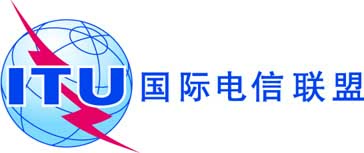 全体会议文件 24-C2018年6月29日原文：英文理事会报告理事会报告理事会2020-2023年战略和财务规划工作组（CWG-SFP）的报告理事会2020-2023年战略和财务规划工作组（CWG-SFP）的报告继理事会2018年会议讨论之后，现将理事会2020-2023年战略和财务规划工作组的报告转呈全权代表大会如下：24号文件补遗1：第71号决议附件1：国际电联2020-2023年战略规划24号文件补遗2：第71号决议附件2：情况分析24号文件补遗3：第71号决议附件3：术语表24号文件补遗4：附件1附录A的草案初稿：资源划拨供参考之用的理事会2018年第四和第九次全体会议会议记录，请分别见C18/107号文件和C18/121号文件。